Caracal Home Learning
Home learning is collected on a MONDAY.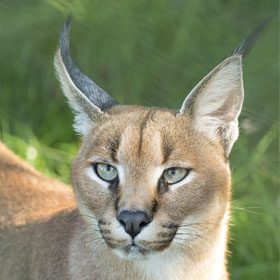 Please always make sure you include your name so we can celebrate all your hard work.Spelling tests are also on a MONDAY.Spellings – This term, we will return to learning just 10 spellings. The children will be copying a passage on the Monday inserting the correctly spelt word in the appropriate gap. These spellings will also be referenced during the week and be part of some morning activities.Mathlectics – Times Table RockstarsEach week you should aim to earn 1000 points in Mathlectics and spend some time on Times table Rockstars to improve your speed and accuracy with your tables. If you have problems accessing a computer, time is available at break times upon request. Or if you are finding the work challenging please let me know and I can help.Other – Overleaf is the home learning for the term including due dates. If you are unsure about what is expected please feel free to ask.Home learning is not intended to be a chore but an opportunity to practise skills and reinforce learning in class. As such it will be stuck into your class books and so the quality of the work should match that which you do in school. If you need resources please ask and remember to check you are prepared for the work in advance of the due date.Work can be handed in at any point during the week before the due date. This saves the stress of forgetting it the morning it is due.Unfortunately if home learning is not handed in or is late, a break time will be used to complete the work to avoid missing the learning.Term 3Due OtherSpellings13th JanNo spellings or Home learning due this week- However it is worth looking to next week’s task as it may take you a little longer to complete.No spellings or Home learning due this week- However it is worth looking to next week’s task as it may take you a little longer to complete.20th JanScience/DTWe have been looking at what materials are best for certain jobs. Your task is to create a container that will try to prevent an ice cube from melting. It needs to be able to have a standard sized ice cube placed into it and some way to be able to monitor the ice cube’s progress, either through a transparent window or by opening the container with ease. It is up to you to decide which materials would be best and the overall design. In class we will test each design. Enjoy.Words with 'silent' letters -doubt, lamb, debt, thumb, solemn, autumn, column, knight, knuckle, knot .27th JanR.E. Design a place of worshipImagine you were asked to design a place of worship. (for you not necessarily tied to any specific religion.) What would the building look like? What rooms and things would be inside? Draw you own design showing a floor plan, label the key elements and be ready to talk about your design choices. Words with 'silent' letters wrestle, wrapper, island, aisle, debris, mortgage, Christmas, yacht, guarantee, guilty. 3rd FebEnglish – StorytellingLearn a traditional short story by heart. Tales such as Goldilocks, Red Riding Hood. Ugly Duckling etc… Try to find a way to remember all the key elements, consider your word choices and whether you need to change your voice to make it interesting to the listener. You will be sharing your stories with younger children in the school so think about how you can entertain them the best. Remember told stories do not have to be the same every time you tell them…Words ending in ‘ment’ equipment, environment, government ,parliament, enjoyment, document, management, movement, replacement, statement. 10th FebComputingAs the 11th Feb is Safer Internet Day, your task is to create a poster highlighting one or several ways we can use the internet safely.Eg Top 5 tips for keeping safe online:Be careful what you share
Once something is online, it’s out of your control. If you don’t want your parents or teachers to see it, don’t post it.Don't meet people you don't know in person
Even if you get on with them online, you never know who they really areUse a complex password
It should be hard for other people to guess your password and it's a good idea to change it regularly.Check your privacy settings 
Check who can see what you post and whether your accounts are public or private.Talk about it
If you see something online that makes you upset or uncomfortable, talk to an adult you trust.Adverbs of possibility and frequency Certainly, definitely, possibly, perhaps, probably, frequently, often, occasionally, rarely, always. 